²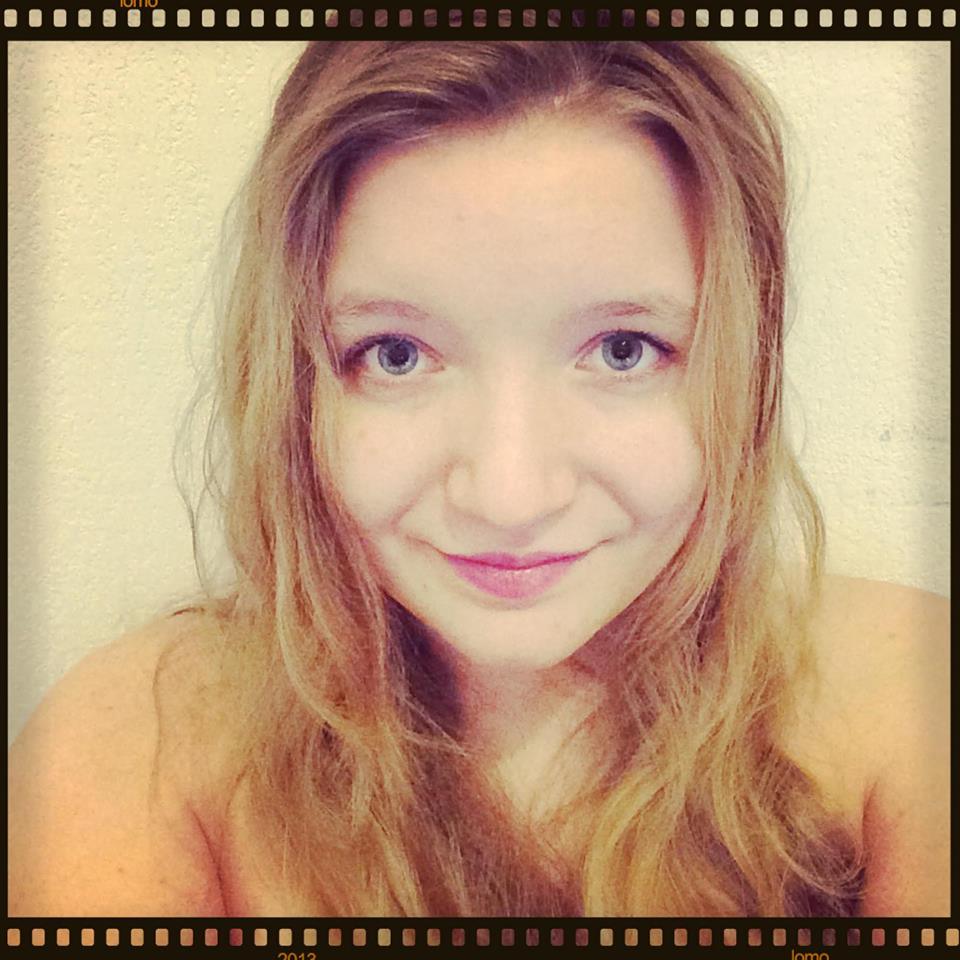 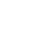 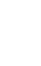 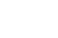 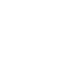 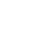 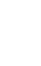 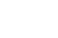 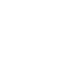 